17 ноября 2023  УИПП Бейсекеевой З.Р. с учащимися  проведена викторина на тему «Знаешь ли ты свои права?». Цель: обобщить знания учащихся о личных правах человека, довести до осознания детей мысль о том, что каждый человек от рождения наделён личными неотъемлемыми правами, что надо уважать права других людей.В ходе викторины участники отвечали  на вопросы,  за каждый правильный ответ получали сладкие призы. Гостью викторины была добрая веселая мишка, которая  вместе с ребятами станцевала детский танец.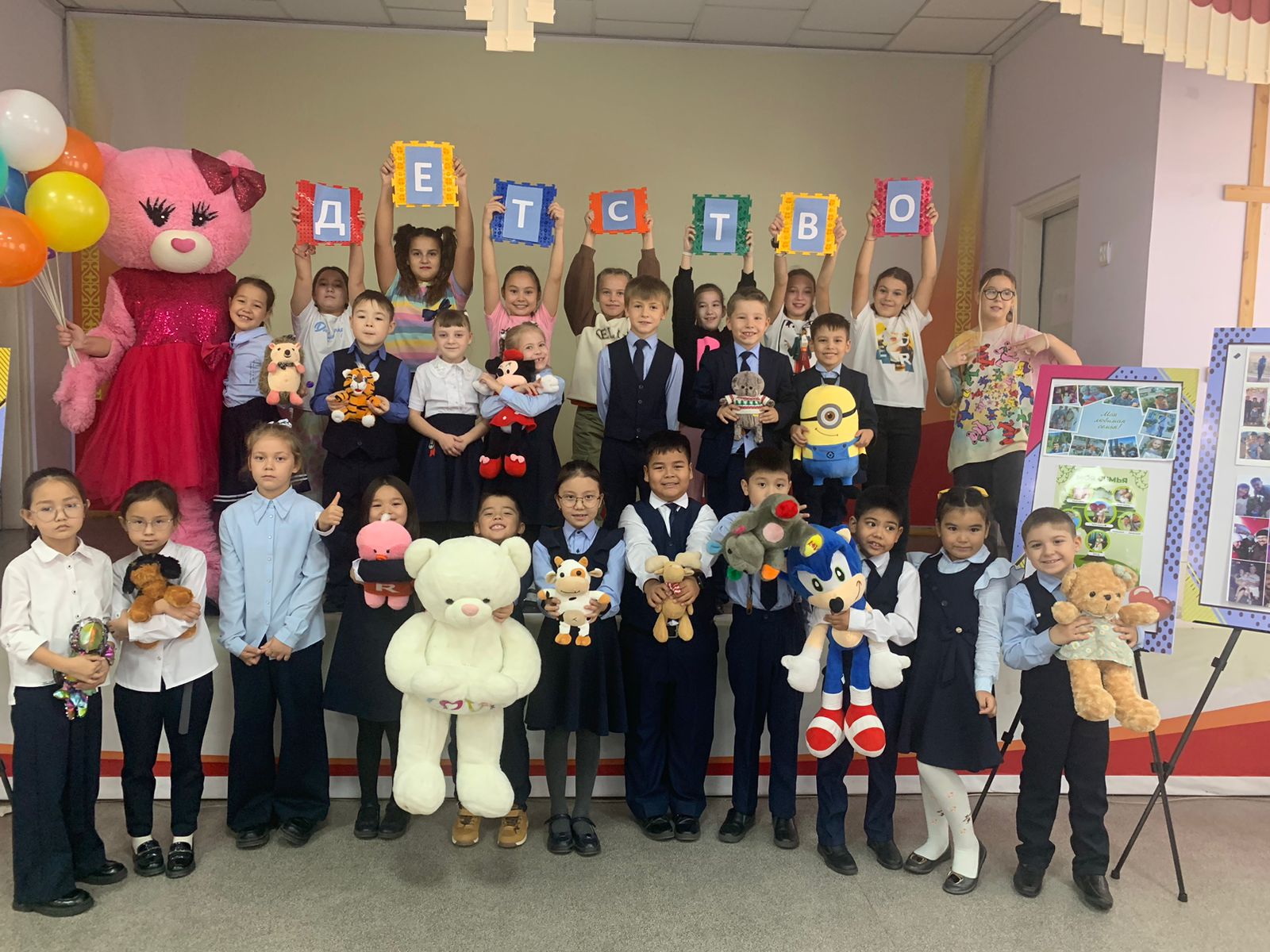 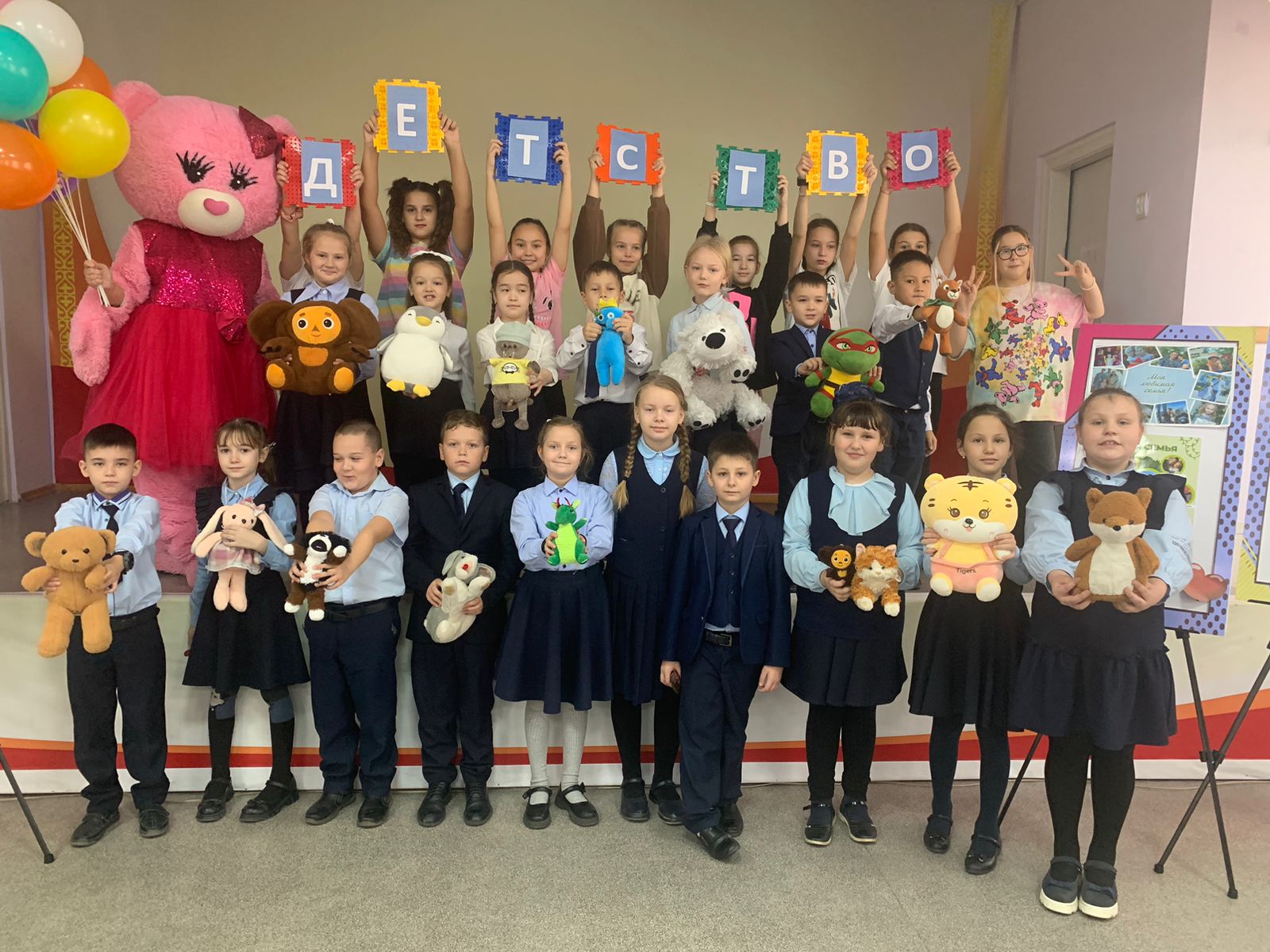 